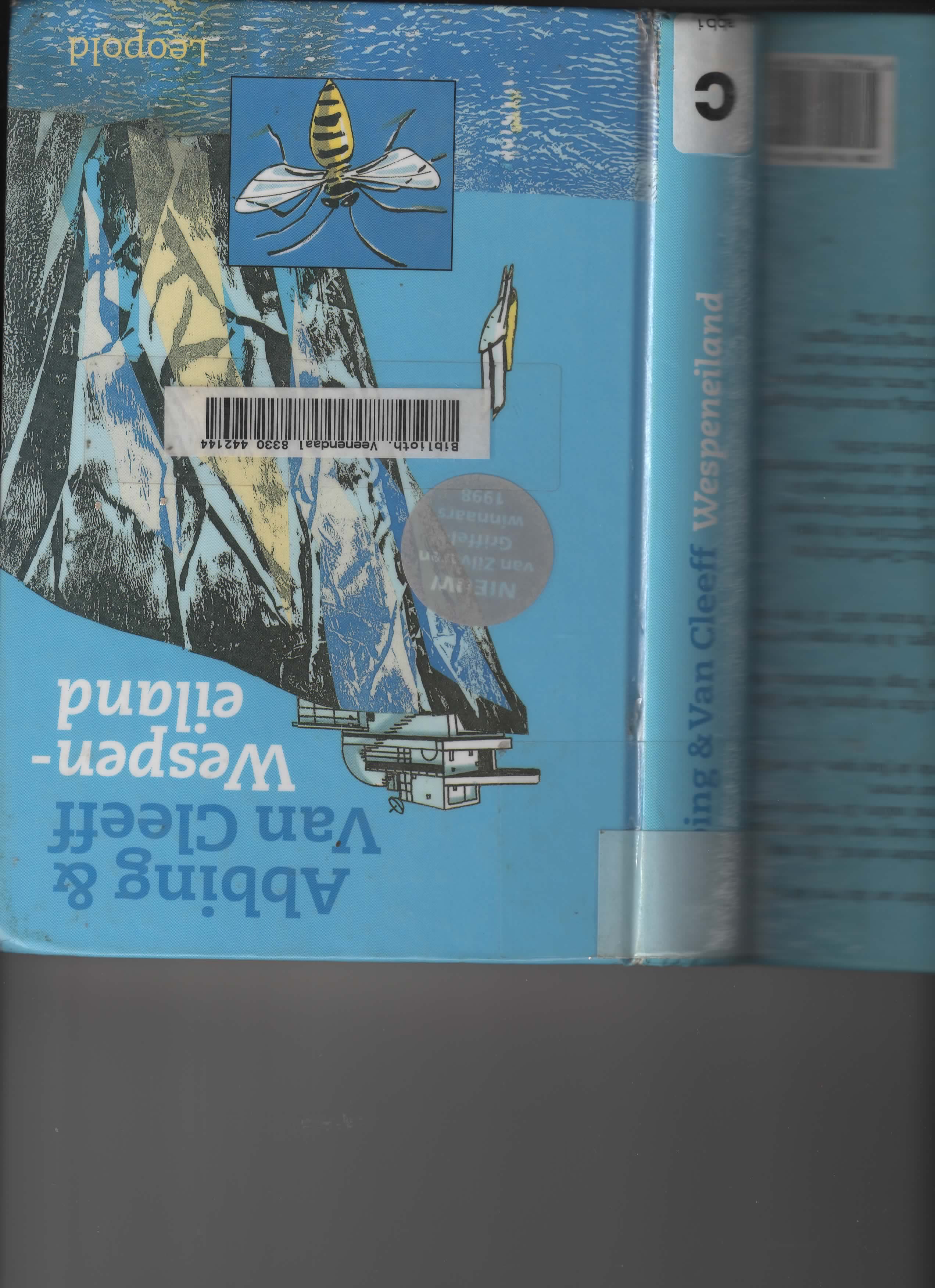 InhoudsopgaveInhoudsopgave							BLZ. 2Informatie over de auteurs						BLZ. 3Waarom dit boek?							BLZ. 4Waarom hebben deze auteurs dit onderwerp gekozen?		BLZ. 4Hoe begint het boek?							BLZ. 5Wat is het spannendste moment?					BLZ. 5Hoofdpersonen							BLZ. 5Samenvatting								BLZ. 6Einde									BLZ. 7Mening								BLZ. 7Recensies								BLZ. 7Bronnen								BLZ. 8Informatie over de auteurs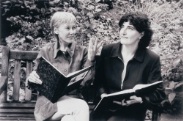 Waarom dit boek?Ik heb dit boek gekozen omdat:Ik wilde een keer wat anders want, eerst las ik alleen boeken van meer bekende schrijvers.Het zag er leuk uit. Mooie voorkant en duidelijk geschreven.Ik heb de achterkant gelezen van drie boeken en deze was de winnaar.Waarom hebben deze auteurs dit onderwerp gekozen?Deze informatie heb ik niet kunnen vinden.Hoe begint het boek?Isa, Edith en Finn raken bevriend en krijgen een hele rare brief. Op die brief staat gevraagd of ze mee willen spelen in een film. Dat mag van hun ouders en blijven daardoor nog een week langer op wespeneiland.Wat is het spannendste moment?Als ze David in het zwembad vinden dat is best eng.Hoofdpersonen Isa: Zij is de zus van Edith.Mening: Aardig zus van EdithEdith: Zij is het zusje van Isa.Mening: Aardig zusje van IsaFinn: Hij ontmoet de zusjes als hij aan het vliegeren is.Mening: Heeft veel vriendenDavid: hij verloor z’n ouders in Cuba.Mening: Zielig van de ouders die die is verloren.Samenvatting
Isa, Edith en Finn raken bevriend en vinden een rare brief. Helaas moeten ze bijna naar huis en kunnen het niet uitzoeken. Maar dan worden ze door Tony gevraagd om mee te spelen in een film. Dat vinden hun ouders goed en zo hebben ze nog een week om het uit te zoeken. Ze gaan vaak bij hem op bezoek. Maar Ibis vindt dat niet leuk. Nadat Isa ’s nachts goed heeft lopen nadenken, gaan ze naar David toe en knippen z’n gips kapot. Daaruit blijkt dat zijn botten helemaal niet gebroken zijn. Als David dan ontdekt waarom hij van z’n tante moet blijven, gaat hij ’s nachts naar Atlantis. Maar Ibis haalt hem in en verdooft hem. Dan brengt ze hem naar een ondergronds zwembad en haalt de ladder weg. ’s Ochtends gaan Isa, Edith en Finn naar hem toe, maar hij is er niet. Dan gaan ze kijken bij het zwembad en vinden hem. Maar Ibis haalt de ladder weg terwijl ze met z’n allen op de bodem van het lege zwembad zitten. Gelukkig kan Edith door een gat en laat de trap zakken. Als ze Ibis confronteren met wat ze weten, duikt ze van de rots bij het huis en vertrekt met een boot. EindeAls Finn erachter komt dat z’n vader, tante en oom oplichters zijn en hij de enige is die het weet, weet hij de reden waarom hij van z’n tante bij haar moest blijven. Ze verdooft hem en brengt hem naar een ondergronds zwembad waar niemand komt. Maar gelukkig komen de 3 kinderen erachter waar hij is en redden hem. Ze confronteren de tante ermee en zij gaat weg voor altijd.Mening Mijn mening over het boek is dat het een spannend maar toch ook weer grappig boek is leuk om te lezen! Duidelijk geschreven en niet te klein niet te groot geschreven. RecensiesDeze informatie heb ik niet kunnen vinden.Bronnenhttp://www.leesplein.nl/LL_plein.php?hm=2&sm=1&id=1http://www.leopold.nl/web/Schrijver-tekenaar/Auteurpagina/Marjet-van-Cleeff.htmhttp://www.leopold.nl/web/Schrijver-tekenaar/Auteurpagina/Marja-Abbing.htmGeboren:Marja Roscam Abbing: Schiedam 24 maart 1946 Marjet van Cleeff: Arnhem 10 juli 1955Opleiding:Ze studeerden allebei Nederlands.Wonen in:Ze wonen beiden in Den Haag. Kinderen:Abbing: twee dochters. Van Cleeff: twee dochters en een zoon.Bekroningen:1998 Zilveren Griffel: De zwarte rugzakNu:Na het schrijven van Wespeneiland is de samenwerking gestopt. Maar van Cleeff schrijft nu alleen.Verfilmd:Er is geen één van de boeken verfilmd.